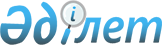 О внесении изменений в решение Туркестанского городского маслихата от 19 декабря 2014 года № 38/202-V "О городском бюджете на 2015-2017 годы"
					
			Утративший силу
			
			
		
					Решение Туркестанского городского маслихата Южно-Казахстанской области от 27 марта 2015 года № 40/219-V. Зарегистрировано Департаментом юстиции Южно-Казахстанской области 27 марта 2015 года № 3088. Утратило силу в связи с истечением срока применения - (письмо Туркестанского городского маслихата Южно-Казахстанской области от 31 декабря 2015 года № 01-10/315)      Сноска. Утратило силу в связи с истечением срока применения - (письмо Туркестанского городского маслихата Южно-Казахстанской области от 31.12.2015 № 01-10/315).

      В соответствии с пунктом 5 статьи 109 Бюджетного кодекса Республики Казахстан от 4 декабря 2008 года, подпунктом 1) пункта 1 статьи 6 Закона Республики Казахстан от 23 января 2001 года «О местном государственном управлении и самоуправлении в Республике Казахстан» и решением Южно-Казахстанского областного маслихата от 19 марта 2015 года № 36/291-V «О внесении изменений и дополнений в решение Южно-Казахстанского областного маслихата от 11 декабря 2014 года № 34/258-V «Об областном бюджете на 2015-2017 годы», зарегистрированного в Реестре государственной регистрации нормативных правовых актов за № 3084, Туркестанский городской маслихат РЕШИЛ:



      1. Внести в решение Туркестанского городского маслихата от 19 декабря 2014 года № 38/202-V «О городском бюджете на 2015-2017 годы» (зарегистрировано в Реестре государственной регистрации нормативных правовых актов за № 2945, опубликовано 9 января 2015 года в газете «Туркистон») следующие изменения:



      пункт 1 изложить в следующей редакции:

      «1. Утвердить городской бюджет города Туркестан на 2015-2017 годы согласно приложениям 1, 2 и 3 соответственно, в том числе на 2015 год в следующих объемах:

      1) доходы – 20 952 152тысяч тенге, в том числе по:

      налоговым поступлениям – 1 882 665 тысяч тенге;

      неналоговым поступлениям – 17 439 тысяч тенге;

      поступлениям от продажи основного капитала – 32 100 тысяч тенге;

      поступлениям трансфертов – 19 019 948 тысяч тенге;

      2) затраты – 21 059 277 тысячи тенге;

      3) чистое бюджетное кредитование – 24 877 тысяч тенге, в том числе:

      бюджетные кредиты – 29 730 тысяч тенге;

      погашение бюджетных кредитов – 4 853 тысяч тенге;

      4) сальдо по операциям с финансовыми активами – 30 138 тысяч тенге,

      в том числе:

      приобретение финансовых активов – 30 138 тысяч тенге;

      поступления от продажи финансовых активов государства – 0 тенге;

      5) дефицит бюджета – - 162 140 тысяч тенге;

      6) финансирование дефицита бюджета – 162 140 тысяч тенге, в том числе:

      поступление займов – 29 730 тысяч тенге;

      погашение займов – 4 853 тысячи тенге;

      используемые остатки бюджетных средств – 137 263 тенге.».



      Приложения 1, 2, 3 к указанному решению изложить в новой редакции согласно приложениям 1, 2, 3 к настоящему решению.



      2. Настоящее решение вводится в действие с 1 января 2015 года.

      

      Председатель сессии

      городского маслихата                       А. Ибрагимов

      

      Исполняющий обязанности секретаря

      городского маслихата                       М. Ибраим

      Приложение 1 к решению

      Туркестанского городского маслихата

      от 27 марта 2015 года № 40/219–V      Приложение 1 к решению

      Туркестанского городского маслихата

      от 19 декабря 2014 года № 38/202-V       Городской бюджет на 2015 год

Приложение 2 к решению

Туркестанского городского маслихата

от 27 марта 2015 года №40/219 –V      Приложение 2 к решению

Туркестанского городского маслихата

от 19 декабря 2014 года №38/202 -V Городской бюджет на 2016 год

Приложение 3 к решению

      Туркестанского городского маслихата

      от 27 марта 2015 года № 40/219-V      Приложение 3 к решению

      Туркестанского городского маслихата

      от 19 декабря 2014 года № 38/202-V       Городской бюджет на 2017 год
					© 2012. РГП на ПХВ «Институт законодательства и правовой информации Республики Казахстан» Министерства юстиции Республики Казахстан
				КатегорияКатегорияКатегорияКатегориятысяч тенгеКлассКлассКлассНаименованиетысяч тенгеПодклассПодклассПодкласстысяч тенге1. Доходы1. Доходы20 952 1521Налоговые поступленияНалоговые поступления1 882 6651Подоходный налогПодоходный налог666 9172Индивидуальный подоходный налогИндивидуальный подоходный налог666 9173Социальный налогСоциальный налог5513091Социальный налогСоциальный налог5513094Налоги на собственностьНалоги на собственность549 1381Налоги на имуществоНалоги на имущество239 574 3Земельный налогЗемельный налог99 6074Налог на транспортные средстваНалог на транспортные средства203 4305Единый земельный налогЕдиный земельный налог6 5275Внутренние налоги на товары, работы и услугиВнутренние налоги на товары, работы и услуги76 3052АкцизыАкцизы22 7843Поступления за использование природных и других ресурсовПоступления за использование природных и других ресурсов17 7794Сборы за ведение предпринимательской и профессиональной деятельностиСборы за ведение предпринимательской и профессиональной деятельности34 4635Налог на игорный бизнесНалог на игорный бизнес1 2797Прочие налогиПрочие налоги10 957 1Прочие налогиПрочие налоги10 9578Обязательные платежи, взимаемые за совершение юридически значимых действий и (или) выдачу документов уполномоченными на то государственными органами или должностными лицамиОбязательные платежи, взимаемые за совершение юридически значимых действий и (или) выдачу документов уполномоченными на то государственными органами или должностными лицами28 0391Государственная пошлинаГосударственная пошлина28 0392Неналоговые поступленияНеналоговые поступления17 4391Доходы от государственной собственностиДоходы от государственной собственности9 8301Поступления части чистого дохода государственных предприятийПоступления части чистого дохода государственных предприятий132 5Доходы от аренды имущества, находящегося в государственной собственностиДоходы от аренды имущества, находящегося в государственной собственности9 6986Прочие неналоговые поступленияПрочие неналоговые поступления7 6091Прочие неналоговые поступленияПрочие неналоговые поступления7 6093Поступления от продажи основного капиталаПоступления от продажи основного капитала32 1003Продажа земли и нематериальных активовПродажа земли и нематериальных активов32 1001Продажа землиПродажа земли32 1004Поступления трансфертовПоступления трансфертов19 019 9482Трансферты из вышестоящих органов государственного управленияТрансферты из вышестоящих органов государственного управления19 019 9482Трансферты из областного бюджетаТрансферты из областного бюджета19 019 948Функциональная группаФункциональная группаФункциональная группаФункциональная группаФункциональная группатысяч тенгеФункциональная подгруппа НаименованиеФункциональная подгруппа НаименованиеФункциональная подгруппа НаименованиеФункциональная подгруппа Наименованиетысяч тенгеАдминистратор бюджетных программАдминистратор бюджетных программАдминистратор бюджетных программтысяч тенгеПрограммаПрограмматысяч тенге2. Затраты21 059 27701Государственные услуги общего характера403 8711Представительные, исполнительные и другие органы, выполняющие общие функции государственного управления347 776112Аппарат маслихата района (города областного значения)19 443001Услуги по обеспечению деятельности маслихата района (города областного значения)17 991002Создание информационных систем1 112003Капитальные расходы государственного органа340122Аппарат акима района (города областного значения)110 224001Услуги по обеспечению деятельности акима района (города областного значения)106 304002Создание информационных систем3 246003Капитальные расходы государственного органа674123Аппарат акима района в городе, города районного значения, поселка, села, сельского округа218 109001Услуги по обеспечению деятельности акима района в городе, города районного значения, поселка, села, сельского округа214 509022Капитальные расходы государственного органа3 6002Финансовая деятельность815459Отдел экономики и финансов района (города областного значения)815003Проведение оценки имущества в целях налогообложения8155Планирование и статистическая деятельность2 800459Отдел экономики и финансов района (города областного значения)2 800061Экспертиза и оценка документации по вопросам бюджетных инвестиций, проведение оценки реализации бюджетных инвестиций2 8009Прочие государственные услуги общего характера52 480459Отдел экономики и финансов района города областного значения)38 060001Услуги по реализации государственной политики в области формирования и развития экономической политики, государственного планирования, исполнения бюджета и управления коммунальной собственностью района (города областного значения)36 034002Создание информационных систем1 256015Капитальные расходы государственного органа770482Отдел предпринимательства и туризма района (города областного значения)14 420001Услуги по реализации государственной политики на местном уровне в области развития предпринимательства и промышленности13 499002Создание информационных систем92102Оборона45 0271Военные нужды15 327122Аппарат акима района (города областного значения)15 327005Мероприятия в рамках исполнения всеобщей воинской обязанности15 3272Организация работы по чрезвычайным ситуациям29 700122Аппарат акима района (города областного значения)29 700006Предупреждение и ликвидация чрезвычайных ситуаций масштаба района (города областного значения)29 000007Мероприятия по профилактике и тушению степных пожаров районного (городского) масштаба, а также пожаров в населенных пунктах, в которых не созданы органы государственной противопожарной службы700 03Общественный порядок, безопасность, правовая, судебная, уголовно-исполнительная деятельность36 5459Прочие услуги в области общественного порядка и безопасности36 545485Отдел пассажирского транспорта и автомобильных дорог района (города областного значения)36 545021Обеспечение безопасности дорожного движения в населенных пунктах36 54504Образование12 965 2651Дошкольное воспитание и обучение1 863 617123Аппарат акима района в городе, города районного значения, поселка, села, сельского округа271 861041Реализация государственного образовательного заказа в дошкольных организациях образования271861464Отдел образования района (города областного значения)1 591 756040Реализация государственного образовательного заказа в дошкольных организациях образования1 591 7562Начальное, основное среднее и общее среднее образование9 295546123Аппарат акима района в городе, города районного значения, поселка, села, сельского округа3 980 005Организация бесплатного подвоза учащихся до школы и обратно в аульной (сельской) местности3 980 464Отдел образования района (города областного значения)9 291566003Общеобразовательное обучение9 126101006Дополнительное образование для детей165 4659Прочие услуги в области образования1 806 102464Отдел образования района (города областного значения)393 248001Услуги по реализации государственной политики на местном уровне в области образования 13 763002Создание информационных систем1 148 005Приобретение и доставка учебников, учебно-методических комплексов для государственных учреждений образования района (города областного значения)70 700015Ежемесячные выплаты денежных средств опекунам (попечителям) на содержание ребенка-сироты (детей-сирот), и ребенка (детей), оставшегося без попечения родителей 53 675022Выплата единовременных денежных средств казахстанским гражданам, усыновившим (удочерившим) ребенка (детей) – сироту и ребенка (детей), оставшегося без попечения родителей 5 946029Обследование психического здоровья детей и подростков и оказание психолого- медико- педагогической консультативной помощи населению 24 557067Капитальные расходы подведомственных государственных учреждений и организаций223 459467Отдел строительства района (города областного значения)1 412 854037Строительство и реконструкция объектов образования1 412 85406Социальная помощь и социальное обеспечение1 133 4971Социальное обеспечение10 094464Отдел образования района (города областного значения) 10 094030Содержание ребенка (детей), переданного патронатным воспитателям10 0942Социальная помощь 1 060 901123Аппарат акима района в городе, города районного значения, поселка, села, сельского округа17 941 003 Оказание социальной помощи нуждающимся гражданам на дому17 941 451Отдел занятости и социальных программ района (города областного значения)1 032 142002Программа занятости27 773004Оказание социальной помощи на приобретение топлива специалистам здравоохранения, образования, социального обеспечения, культуры, спорта и ветеринарии в сельской местности в соответствии с законодательством Республики Казахстан5 138005Государственная адресная социальная помощь5 618006Оказание жилищной помощи64 490007Социальная помощь отдельным категориям нуждающихся граждан по решениям местных представительных органов27 958010Материальное обеспечение детей-инвалидов, воспитывающихся и обучающихся на дому4 816014Оказание социальной помощи нуждающимся гражданам на дому17 659016Государственные пособия на детей до 18 лет614 997017Обеспечение нуждающихся инвалидов обязательными гигиеническими средствами и предоставление услуг специалистами жестового языка, индивидуальными помощниками в соответствии с индивидуальной программой реабилитации инвалида132 339052 Проведение мероприятий, посвященных семидесятилетию Победы в Великой Отечественной войне131 354464Отдел образования района (города областного значения)10 818008Социальная поддержка обучающихся и воспитанников организаций образования очной формы обучения в виде льготного проезда на общественном транспорте (кроме такси) по решению местных представительных органов10 8189Прочие услуги в области социальной помощи и социального обеспечения62 502451Отдел занятости и социальных программ района (города областного значения)62 502001Услуги по реализации государственной политики на местном уровне в области обеспечения занятости и реализации социальных программ для населения46 304011Оплата услуг по зачислению, выплате и доставке пособий и других социальных выплат6 456012Создание информационных систем1 292021Капитальные расходы государственного органа1 042050Реализация плана мероприятий по обеспечению прав и улучшению качества жизни инвалидов7 408 07Жилищно-коммунальное хозяйство2 996 4691Жилищное хозяйство71 563479Отдел жилищной инспекции района (города областного значения)9 098001Услуги по реализации государственной политики на местном уровне в области жилищного фонда8 040002Создание информационных систем1 058485Отдел пассажирского транспорта и автомобильных дорог района (города областного значения)7 527004Ремонт и благоустройство объектов в рамках развития городов и сельских населенных пунктов по Дорожной карте занятости 20207 527497Отдел жилищно-коммунального хозяйства района (города областного значения)54 938001Услуги по реализации государственной политики на местном уровне в области жилищно–коммунального хозяйства46 935002Создание информационных систем1107004Изъятие, в том числе путем выкупа земельных участков для государственных надобностей и связанное с этим отчуждение недвижимого имущества5 000049Проведение энергетического аудита многоквартирных жилых домов 1 8962Коммунальное хозяйство 2 479 330497Отдел жилищно-коммунального хозяйства района (города областного значения)2 479 330026Организация эксплуатации тепловых сетей, находящихся в коммунальной собственности района(города областного значения)3 500028Развитие коммунального хозяйства203 787029Развитие системы водоснабжения и водоотведения2 272 0433Благоустройство населенных пунктов445 576497Отдел жилищно-коммунального хозяйства района (города областного значения)445 576018Развитие благоустройства городов и населенных пунктов79 240025Освещение улиц в населенных пунктах57 000030Обеспечение санитарии населенных пунктов86 257034Содержание мест захоронений и захоронение безродных4 270035Благоустройство и озеленение населенных пунктов218 80908Культура, спорт, туризм и информационное пространство379 7621Деятельность в области культуры 81 242455Отдел культуры и развития языков района (города областного значения)81 242003Поддержка культурно- досуговой работы81 2422 Спорт 140 494465Отдел физической культуры и спорта района (города областного значения)140 494001Услуги по реализации государственной политики на местном уровне в сфере физической культуры и спорта 9 228002Создание информационных систем1 058004Капитальные расходы государственного органа200005Развитие массового спорта и национальных видов спорта115 908006Проведение спортивных соревнований на районном (города областного значения) уровне4 900007Подготовка и участие членов сборных команд района (города областного значения) по различным видам спорта на областных спортивных соревнованиях8 700032Капитальные расходы подведомственных государственных учреждений и организаций5003Информационное пространство119 948455Отдел культуры и развития языков района (города областного значения)96 448006Функционирование районных (городских) библиотек90 390007Развитие государственного языка и других языков народа Казахстана6 058456Отдел внутренней политики района (города областного значения)23 500002Услуги по проведению государственной информационной политики 23 5009Прочие услуги по организации культуры, спорта, туризма и информационного пространства38 078455Отдел культуры и развития языков района (города областного значения)12 345001Услуги по реализации государственной политики на местном уровне в области развития языков и культуры9 245002Создание информационных систем1 058032Капитальные расходы подведомственных государственных учреждений и организаций2 042456Отдел внутренней политики района (города областного значения)25 733001Услуги по реализации государственной политики на местном уровне в области информации, укрепления государственности и формирования социального оптимизма граждан17 059003Реализация мероприятий в сфере молодежной политики7 580004Создание информационных систем1 09409Топливно-энергетический комплекс и недропользование1 276 8959Прочие услуги в области топливно-энергетического комплекса и недропользования1 276 895497Отдел жилищно-коммунального хозяйства района (города областного значения)1 276 895009Развитие теплоэнергетической системы100 489038Развитие газотранспортной системы1 176 40610Сельское, водное, лесное, рыбное хозяйство, особо охраняемые природные территории, охрана окружающей среды и животного мира, земельные отношения 271 4651Сельское хозяйство114 159459Отдел экономики и финансов района (города областного значения)5 131099Реализация мер по оказанию социальной поддержки специалистов5 131473Отдел ветеринарии района (города областного значения)67 691001Услуги по реализации государственной политики на местном уровне в сфере ветеринарии15 273002Создание иформационных систем1 058006Организация санитарного убоя больных животных13 975007Организация отлова и уничтожения бродячих собак и кошек5 653008Возмещение владельцам стоимости изымаемых и уничтожаемых больных животных, продуктов и сырья животного происхождения9 075009Проведение ветеринарных мероприятий по энзоотическим болезням животных22 152010Проведение мероприятий по идентификации сельскохозяйственных животных505477Отдел сельского хозяйства и земельных отношений района (города областного значения)41 337001Услуги по реализации государственной политики на местном уровне в сфере сельского хозяйства и земельных отношений40 181002Создание иформационных систем1 1569Прочие услуги в области сельского, водного, лесного, рыбного хозяйства, охраны окружающей среды и земельных отношений157 306473Отдел ветеринарии района (города областного значения)157 306011Проведение противоэпизоотических мероприятий157 30611Промышленность, архитектурная, градостроительная и строительная деятельность36 2772Архитектурная, градостроительная и строительная деятельность36 277467Отдел строительства района (города областного значения)18 688001Услуги по реализации государственной политики на местном уровне в области строительства17 500014Создание иформационных систем1 094017Капитальные расходы государственного органа94468Отдел архитектуры и градостроительства района (города областного значения)17 589001Услуги по реализации государственной политики в области архитектуры и градостроительства на местном уровне 16 113002Создание иформационных систем1 076004Капитальные расходы государственного органа40012Транспорт и коммуникации2188451Автомобильный транспорт209 987485Отдел пассажирского транспорта и автомобильных дорог района (города областного значения)209 987023Обеспечение функционирования автомобильных дорог209 9879Прочие услуги в сфере транспорта и коммуникаций8 858485Отдел пассажирского транспорта и автомобильных дорог района (города областного значения)8 858001Услуги по реализации государственной политики на местном уровне в области пассажирского транспорта и автомобильных дорог 7 800002Создание иформационных систем1 05813Прочие1 193 5709Прочие1 193 570123Аппарат акима района в городе, города районного значения, поселка, села, сельского округа91 313040Реализация мер по содействию экономическому развитию регионов в рамках Программы «Развитие регионов»91 313459Отдел экономики и финансов района (города областного значения)30 000012Резерв местного исполнительного органа района (города областного значения) 30 000497Отдел жилищно-коммунального хозяйства района (города областного значения)1 072 257044Развитие инженерной инфраструктуры в рамках Программы «Развитие регионов»1 072 25714Обслуживание долга 71Обслуживание долга7459Отдел экономики и финансов района (города областного значения)7021Обслуживание долга местных исполнительных органов по выплате вознаграждений и иных платежей по займам из областного бюджета715Трансферты101 7821Трансферты101 782459Отдел экономики и финансов района (города областного значения)101 782006Возврат неиспользованных (недоиспользованных) целевых трансфертов28 796024Целевые текущие трансферты в вышестоящие бюджеты в связи с передачей функций государственных органов из нижестоящего уровня государственного управления в вышестоящий72 9863. Чистое бюджетное кредитование24 877Функциональная группаФункциональная группаФункциональная группаФункциональная группаФункциональная группатысяч тенгеФункциональная подгруппаФункциональная подгруппаФункциональная подгруппаФункциональная подгруппатысяч тенгеАдминистратор бюджетных программАдминистратор бюджетных программАдминистратор бюджетных программтысяч тенгеПрограммаПрограмматысяч тенгеБюджетные кредиты29 730Наименование10Сельское, водное, лесное, рыбное хозяйство, особо охраняемые природные территории, охрана окружающей среды и животного мира, земельные отношения29 7301Сельское хозяйство29 730459Отдел экономики и финансов района (города областного значения)29 730018Бюджетные кредиты для реализации мер социальной поддержки специалистов29 730КатегорияКатегорияКатегорияКатегориятысяч тенгеКлассКлассКласстысяч тенгеПодклассПодкласстысяч тенгеНаименованиетысяч тенгеПогашение бюджетных кредитов4 8535Погашение бюджетных кредитов4 8531Погашение бюджетных кредитов4 8531Погашение бюджетных кредитов, выданных из государственного бюджета4 8534. Сальдо по операциям с финансовыми активами30 138Приобретение финансовых активов30 138Функциональная группаФункциональная группаФункциональная группаФункциональная группаФункциональная группатысяч тенгеФункциональная подгруппаФункциональная подгруппаФункциональная подгруппаФункциональная подгруппатысяч тенгеАдминистратор бюджетных программАдминистратор бюджетных программАдминистратор бюджетных программтысяч тенгеПрограммаПрограмматысяч тенгеНаименованиетысяч тенге13Прочие 30 1389Прочие30 138497Отдел жилищно-коммунального хозяйства района (города областного значения)30 138060Увеличение уставных капиталов специализированных уполномоченных организаций30 138Поступления от продажи финансовых активов государства05. Дефицит (профицит) бюджета- 162 1406. Финансирование дефицита (использование профицита) бюджета162 140Поступления займов29 730КатегорияКатегорияКатегорияКатегориятысяч тенгеКласс Класс Класс тысяч тенгеПодклассПодкласстысяч тенгеНаименованиетысяч тенге1Внутренние государственные займы29 7302Договоры займа29 7303Займы, получаемые местным исполнительным органом района (города областного значения)29 730Функциональная группаФункциональная группаФункциональная группаФункциональная группаФункциональная группатысяч тенгеФункциональная подгруппаФункциональная подгруппаФункциональная подгруппаФункциональная подгруппатысяч тенгеАдминистратор бюджетных программАдминистратор бюджетных программАдминистратор бюджетных программтысяч тенгеПрограммаПрограмматысяч тенгеНаименованиетысяч тенгеПогашение займов4 85316Погашение займов4 8531Погашение займов4 853459Отдел экономики и финансов района (города областного значения)4 853005Погашение долга местного исполнительного органа перед вышестоящим бюджетом4 853КатегорияКатегорияКатегорияКатегориятысяч тенгеКлассКлассКласстысяч тенгеПодклассПодкласстысяч тенгеНаименованиетысяч тенге8Используемые остатки бюджетных средств137 26301Остатки бюджетных средств137 2631Свободные остатки бюджетных средств137 263КатегорияКатегорияКатегорияНаименованиетысяч тенгеКласс Класс Класс тысяч тенгеПодклассПодкласстысяч тенге1. Доходы16 551 3091Налоговые поступления1 997 0601Подоходный налог701 0442Индивидуальный подоходный налог701 0443Социальный налог585 5541Социальный налог585 5544Налоги на собственность586 9441Налоги на имущество256 3423Земельный налог105 9474Налог на транспортные средства217 6715Единый земельный налог6 9845Внутренние налоги на товары, работы и услуги81 7922Акцизы24 3783Поступления за использование природных и других ресурсов19 0244Сборы за ведение предпринимательской и профессиональной деятельности36 8765Налог на игорный бизнес1 5147Прочие налоги11 7241Прочие налоги11 7248Обязательные платежи, взимаемые за совершение юридически значимых действий и(или)выдачу документов уполномоченными на то государственными органами или должностными лицами30 0021Государственная пошлина30 0022Неналоговые поступления18 6591Доходы от государственной собственности10 7441Поступления части чистого дохода государственных предприятий1415Доходы от аренды имущества, находящегося в государственной собственности10 6036Прочие неналоговые поступления7 9151Прочие неналоговые поступления7 9153Поступления от продажи основного капитала34 3473Продажа земли и нематериальных активов34 3471Продажа земли34 3474Поступление трансфертов14 501 2432Трансферты из вышестоящих органов государственного управления14 501 2432Трансферты из областного бюджета14 501 243Функциональная группаФункциональная группаФункциональная группаФункциональная группаФункциональная группатысяч тенгеФункциональная подгруппа НаименованиеФункциональная подгруппа НаименованиеФункциональная подгруппа НаименованиеФункциональная подгруппа Наименованиетысяч тенгеАдминистратор бюджетных программАдминистратор бюджетных программАдминистратор бюджетных программтысяч тенгеПрограммаПрограмматысяч тенге2. Затраты16 551 30901Государственные услуги общего характера390 6581Представительные, исполнительные и другие органы, выполняющие общие функции государственного управления341 492112Аппарат маслихата района (города областного значения)20 085001Услуги по обеспечению деятельности маслихата района (города областного значения)19 635003Капитальные расходы государственного органа450122Аппарат акима района (города областного значения)103 444001Услуги по обеспечению деятельности акима района (города областного значения)102 504003Капитальные расходы государственного органа940123Аппарат акима района в городе, города районного значения, поселка, села, сельского округа217 963001Услуги по обеспечению деятельности акима района в городе, города районного значения, поселка, села, сельского округа211 363022Капитальные расходы государственного органа6 6002Финансовая деятельность815459Отдел экономики и финансов района (города областного значения)815003Проведение оценки имущества в целях налогообложения8159Прочие государственные услуги общего характера48 351459Отдел экономики и финансов района (города областного значения)33 351001Услуги по реализации государственной политики в области формирования и развития экономической политики, государственного планирования, исполнения бюджета и управления коммунальной собственностью района (города областного значения)32 781015Капитальные расходы государственного органа570467Отдел строительства района (города областного значения)15 000040Развития обьектов государственных органов 15 00002Оборона45 9721Военные нужды 15 307122Аппарат акима района (города областного значения)15 307005Мероприятия в рамках исполнения всеобщей воинской обязанности15 3072Организация работы по чрезвычайным ситуациям30 665122Аппарат акима района (города областного значения)30 665006Предупреждение и ликвидация чрезвычайных ситуаций масштаба района (города областного значения)30 000007Мероприятия по профилактике и тушению степных пожаров районного (городского) масштаба, а также пожаров в населенных пунктах, в которых не созданы органы государственной противопожарной службы66503Общественный порядок, безопасность, правовая, судебная, уголовно-исполнительная деятельность32 7539Прочие услуги в области общественного порядка и безопасности32 753485Отдел пассажирского транспорта и автомобильных дорог района (города областного значения)32 753021Обеспечение безопасности дорожного движения в населенных пунктах32 75304Образование9 967 1341Дошкольное воспитание и обучение251 252123Аппарат акима района в городе, города районного значения, поселка, села, сельского округа25 252041Реализация государственного образовательного заказа в дошкольных организациях образованияРеализация государственного образовательного заказа в дошкольных организациях образования25 252464Отдел образования района (города областного значения)Отдел образования района (города областного значения)226 000040Реализация государственного образовательного заказа в дошкольных организациях образованияРеализация государственного образовательного заказа в дошкольных организациях образования226 0002Начальное, основное среднее и общее среднее образованиеНачальное, основное среднее и общее среднее образование8 235 197123Аппарат акима района в городе, города районного значения, поселка, села, сельского округаАппарат акима района в городе, города районного значения, поселка, села, сельского округа4 012005Организация бесплатного подвоза учащихся до школы и обратно в сельской местностиОрганизация бесплатного подвоза учащихся до школы и обратно в сельской местности4 012464Отдел образования района (города областного значения)Отдел образования района (города областного значения)8 231 185003Общеобразовательное обучениеОбщеобразовательное обучение8 095 861006Дополнительное образование для детейДополнительное образование для детей135 3249Прочие услуги в области образованияПрочие услуги в области образования1 480 685464Отдел образования района (города областного значения)Отдел образования района (города областного значения)368 635001Услуги по реализации государственной политики на местном уровне в области образования Услуги по реализации государственной политики на местном уровне в области образования 14 295005Приобретение и доставка учебников, учебно-методических комплексов для государственных учреждений образования района (города областного значения)Приобретение и доставка учебников, учебно-методических комплексов для государственных учреждений образования района (города областного значения)80 326015Ежемесячные выплаты денежных средств опекунам (попечителям) на содержание ребенка-сироты (детей-сирот), и ребенка (детей), оставшегося без попечения родителей Ежемесячные выплаты денежных средств опекунам (попечителям) на содержание ребенка-сироты (детей-сирот), и ребенка (детей), оставшегося без попечения родителей 60 674067Капитальные расходы подведомственных государственных учреждений и организацийКапитальные расходы подведомственных государственных учреждений и организаций213 340467Отдел строительства района (города областного значения)Отдел строительства района (города областного значения)1 112 050037Строительство и реконструкция объектов образованияСтроительство и реконструкция объектов образования1 112 05006Социальная помощь и социальное обеспечениеСоциальная помощь и социальное обеспечение941 7552Социальная помощьСоциальная помощь873 309123Аппарат акима района в городе, города районного значения, поселка, села, сельского округаАппарат акима района в городе, города районного значения, поселка, села, сельского округа16 686003Оказание социальной помощи нуждающимся гражданам на домуОказание социальной помощи нуждающимся гражданам на дому16 686451Отдел занятости и социальных программ района (города областного значения)Отдел занятости и социальных программ района (города областного значения)845 048002Программа занятостиПрограмма занятости29 117004Оказание социальной помощи на приобретение топлива специалистам здравоохранения, образования, социального обеспечения, культуры, спорта и ветеринарии в сельской местности в соответствии с законодательством Республики КазахстанОказание социальной помощи на приобретение топлива специалистам здравоохранения, образования, социального обеспечения, культуры, спорта и ветеринарии в сельской местности в соответствии с законодательством Республики Казахстан5 498005Государственная адресная социальная помощьГосударственная адресная социальная помощь5 476006Оказание жилищной помощиОказание жилищной помощи74 474007Социальная помощь отдельным категориям нуждающихся граждан по решениям местных представительных органовСоциальная помощь отдельным категориям нуждающихся граждан по решениям местных представительных органов40 771010Материальное обеспечение детей-инвалидов, воспитывающихся и обучающихся на домуМатериальное обеспечение детей-инвалидов, воспитывающихся и обучающихся на дому5 153014Оказание социальной помощи нуждающимся гражданам на домуОказание социальной помощи нуждающимся гражданам на дому16 500016Государственные пособия на детей до 18 летГосударственные пособия на детей до 18 лет598 246017Обеспечение нуждающихся инвалидов обязательными гигиеническими средствами и предоставление услуг специалистами жестового языка, индивидуальными помощниками в соответствии с индивидуальной программой реабилитации инвалидаОбеспечение нуждающихся инвалидов обязательными гигиеническими средствами и предоставление услуг специалистами жестового языка, индивидуальными помощниками в соответствии с индивидуальной программой реабилитации инвалида89 213464Отдел образования района (города областного значения)Отдел образования района (города областного значения)11 575008Социальная поддержка обучающихся и воспитанников организаций образования очной формы обучения в виде льготного проезда на общественном транспорте (кроме такси) по решению местных представительных органовСоциальная поддержка обучающихся и воспитанников организаций образования очной формы обучения в виде льготного проезда на общественном транспорте (кроме такси) по решению местных представительных органов11 5759Прочие услуги в области социальной помощи и социального обеспеченияПрочие услуги в области социальной помощи и социального обеспечения48 446451Отдел занятости и социальных программ района (города областного значения)Отдел занятости и социальных программ района (города областного значения)48 446001Услуги по реализации государственной политики на местном уровне в области обеспечения занятости и реализации социальных программ для населенияУслуги по реализации государственной политики на местном уровне в области обеспечения занятости и реализации социальных программ для населения41 058011Оплата услуг по зачислению, выплате и доставке пособий и других социальных выплатОплата услуг по зачислению, выплате и доставке пособий и других социальных выплат6 908021Капитальные расходы государственного органаКапитальные расходы государственного органа480 07Жилищно-коммунальное хозяйствоЖилищно-коммунальное хозяйство2 979 1511Жилищное хозяйствоЖилищное хозяйство723 545467Отдел строительства района (города областного значения)Отдел строительства района (города областного значения)665 840003Проектирование, строительство и (или) приобретение жилья коммунального жилищного фондаПроектирование, строительство и (или) приобретение жилья коммунального жилищного фонда465 840004Проектирование, развитие и (или) обустройство инженерно-коммуникационой инфрастуктурыПроектирование, развитие и (или) обустройство инженерно-коммуникационой инфрастуктуры200 000479Отдел жилищной инспекцииОтдел жилищной инспекции8 218001Услуги по реализации государственной политики на местном уровне в области жилищного фондаУслуги по реализации государственной политики на местном уровне в области жилищного фонда7 918005Капитальные расходы государственного органа Капитальные расходы государственного органа 300497Отдел жилищно-коммунального хозяйства района (города областного значения)Отдел жилищно-коммунального хозяйства района (города областного значения)49 487001Услуги по реализации государственной политики на местном уровне в области жилищно-коммунального хозяйстваУслуги по реализации государственной политики на местном уровне в области жилищно-коммунального хозяйства47 393003Капитальные расходы государственного органаКапитальные расходы государственного органа525049Проведение энергетического аудита многоквартирных жилых домов Проведение энергетического аудита многоквартирных жилых домов 1 5692Коммунальное хозяйствоКоммунальное хозяйство1 937 855497Отдел жилищно-коммунального хозяйства района (города областного значения)Отдел жилищно-коммунального хозяйства района (города областного значения)1 937 855026Организация эксплуатации тепловых сетей, находящихся в коммунальной собственности районов (городов областного значения)Организация эксплуатации тепловых сетей, находящихся в коммунальной собственности районов (городов областного значения)15 000028Развитие коммунального хозяйстваРазвитие коммунального хозяйства1 089 385029Развитие системы водоснабжения и водоотведенияРазвитие системы водоснабжения и водоотведения833 4703Благоустройство населенных пунктовБлагоустройство населенных пунктов317 751497Отдел жилищно-коммунального хозяйства района (города областного значения)Отдел жилищно-коммунального хозяйства района (города областного значения)317 751018Развитие благоустройства городов и населенных пунктов Развитие благоустройства городов и населенных пунктов 10 000025Освещение улиц в населенных пунктахОсвещение улиц в населенных пунктах55 640030Обеспечение санитарии населенных пунктовОбеспечение санитарии населенных пунктов92 295034Содержание мест захоронений и захоронение безродныхСодержание мест захоронений и захоронение безродных4 569035Благоустройство и озеленение населенных пунктовБлагоустройство и озеленение населенных пунктов155 24708Культура, спорт, туризм и информационное пространствоКультура, спорт, туризм и информационное пространство460 1991Деятельность в области культурыДеятельность в области культуры87 726455Отдел культуры и развития языков района (города областного значения)Отдел культуры и развития языков района (города областного значения)77 726003Поддержка культурно-досуговой работыПоддержка культурно-досуговой работы77 726467Отдел строительства района (города областного значения)Отдел строительства района (города областного значения)10 000011Развитие объектов культурыРазвитие объектов культуры10 0002СпортСпорт217 409465Отдел физической культуры и спорта района (города областного значения)Отдел физической культуры и спорта района (города областного значения)131 773001Услуги по реализации государственной политики на местном уровне в сфере физической культуры и спортаУслуги по реализации государственной политики на местном уровне в сфере физической культуры и спорта9 000005Развитие массового спорта и национальных видов спорта Развитие массового спорта и национальных видов спорта 110 329006Проведение спортивных соревнований на районном (города областного значения) уровнеПроведение спортивных соревнований на районном (города областного значения) уровне4 900007Подготовка и участие членов сборных команд района (города областного значения) по различным видам спорта на областных спортивных соревнованияхПодготовка и участие членов сборных команд района (города областного значения) по различным видам спорта на областных спортивных соревнованиях5 000032Капитальные расходы подведомственных государственных учреждений и организацийКапитальные расходы подведомственных государственных учреждений и организаций2 544467Отдел строительства района (города областного значения)Отдел строительства района (города областного значения)85 636008Развитие объектов спорта Развитие объектов спорта 85 6363Информационное пространствоИнформационное пространство118 604455Отдел культуры и развития языков района (города областного значения)Отдел культуры и развития языков района (города областного значения)93 459006Функционирование районных (городских) библиотекФункционирование районных (городских) библиотек86 959007Развитие государственного языка и других языков народа КазахстанаРазвитие государственного языка и других языков народа Казахстана6 500456Отдел внутренней политики района (города областного значения)Отдел внутренней политики района (города областного значения)25 145002Услуги по проведению государственной информационной политики Услуги по проведению государственной информационной политики 25 1459Прочие услуги по организации культуры, спорта, туризма и информационного пространстваПрочие услуги по организации культуры, спорта, туризма и информационного пространства36 460455Отдел культуры и развития языков района (города областного значения)Отдел культуры и развития языков района (города областного значения)9 260001Услуги по реализации государственной политики на местном уровне в области развития языков и культурыУслуги по реализации государственной политики на местном уровне в области развития языков и культуры9 200010Капитальные расходы государственного органаКапитальные расходы государственного органа60456Отдел внутренней политики района (города областного значения)Отдел внутренней политики района (города областного значения)27 200001Услуги по реализации государственной политики на местном уровне в области информации, укрепления государственности и формирования социального оптимизма гражданУслуги по реализации государственной политики на местном уровне в области информации, укрепления государственности и формирования социального оптимизма граждан17 200003Реализация мероприятий в сфере молодежной политикиРеализация мероприятий в сфере молодежной политики10 00009Топливно-энергетический комплекс и недропользованиеТопливно-энергетический комплекс и недропользование981 7649Прочие услуги в области топливно-энергетического комплекса и недропользованияПрочие услуги в области топливно-энергетического комплекса и недропользования981 764497Отдел жилищного–коммунального хозяйства района (города областного значения)Отдел жилищного–коммунального хозяйства района (города областного значения)981 764038Развитие газотранспортной системы Развитие газотранспортной системы 981 76410Сельское, водное, лесное, рыбное хозяйство, особо охраняемые природные территории, охрана окружающей среды и животного мира, земельные отношенияСельское, водное, лесное, рыбное хозяйство, особо охраняемые природные территории, охрана окружающей среды и животного мира, земельные отношения99 7791Сельское хозяйствоСельское хозяйство99 779 459Отдел экономики и финансов района (города областного значения)Отдел экономики и финансов района (города областного значения)7 450099Реализация мер по оказанию социальной поддержки специалистовРеализация мер по оказанию социальной поддержки специалистов7 450473Отдел ветеринарии района (города областного значения)Отдел ветеринарии района (города областного значения)44 499001Услуги по реализации государственной политики на местном уровне в сфере ветеринарииУслуги по реализации государственной политики на местном уровне в сфере ветеринарии12 367003Капитальные расходы государственного органаКапитальные расходы государственного органа100006Организация санитарного убоя больных животныхОрганизация санитарного убоя больных животных800007Организация отлова и уничтожения бродячих собак и кошекОрганизация отлова и уничтожения бродячих собак и кошек6 500008Возмещение владельцам стоимости изымаемых и уничтожаемых больных животных, продуктов и сырья животного происхожденияВозмещение владельцам стоимости изымаемых и уничтожаемых больных животных, продуктов и сырья животного происхождения800009Проведение ветеринарных мероприятий по энзоотическим болезням животныхПроведение ветеринарных мероприятий по энзоотическим болезням животных23 427010Проведение мероприятий по идентификации сельскохозяйственных животныхПроведение мероприятий по идентификации сельскохозяйственных животных505477Отдел сельского хозяйства и земельных отношений района (города областного значения)Отдел сельского хозяйства и земельных отношений района (города областного значения)47 830001Услуги по реализации государственной политики на местном уровне в сфере сельского хозяйства и земельных отношенийУслуги по реализации государственной политики на местном уровне в сфере сельского хозяйства и земельных отношений47 83011Промышленность, архитектурная, градостроительная и строительная деятельностьПромышленность, архитектурная, градостроительная и строительная деятельность34 1922Архитектурная, градостроительная и строительная деятельностьАрхитектурная, градостроительная и строительная деятельность34 192467Отдел строительства района (города областного значения)Отдел строительства района (города областного значения)17 888001Услуги по реализации государственной политики на местном уровне в области строительстваУслуги по реализации государственной политики на местном уровне в области строительства17 500017Капитальные расходы государственного органаКапитальные расходы государственного органа388468Отдел архитектуры и градостроительства района (города областного значения)Отдел архитектуры и градостроительства района (города областного значения)16 304001Услуги по реализации государственной политики в области архитектуры и градостроительства на местном уровне Услуги по реализации государственной политики в области архитектуры и градостроительства на местном уровне 15 704004Капитальные расходы государственного органаКапитальные расходы государственного органа60012Транспорт и коммуникацииТранспорт и коммуникации481 8371Автомобильный транспортАвтомобильный транспорт473 586485Отдел пассажирского транспорта и автомобильных дорог района (города областного значения)Отдел пассажирского транспорта и автомобильных дорог района (города областного значения)473 586022Развитие транспортной инфраструктурыРазвитие транспортной инфраструктуры260 246023Обеспечение функционирования автомобильных дорогОбеспечение функционирования автомобильных дорог213 3409Прочие услуги в сфере транспорта и коммуникацийПрочие услуги в сфере транспорта и коммуникаций8 251485Отдел пассажирского транспорта и автомобильных дорог района (города областного значения)Отдел пассажирского транспорта и автомобильных дорог района (города областного значения)8 251001Услуги по реализации государственной политики на местном уровне в области пассажирского транспорта и автомобильных дорог Услуги по реализации государственной политики на местном уровне в области пассажирского транспорта и автомобильных дорог 7 920003Капитальные расходы государственного органа Капитальные расходы государственного органа 33113ПрочиеПрочие136 1153Поддержка предпринимательской деятельности и защита конкуренцииПоддержка предпринимательской деятельности и защита конкуренции14 802469Отдел предпринимательства района (города областного значения)Отдел предпринимательства района (города областного значения)14 802001Услуги по реализации государственной политики на местном уровне в области развития предпринимательства и промышленности Услуги по реализации государственной политики на местном уровне в области развития предпринимательства и промышленности 14 8029ПрочиеПрочие121 313123Аппарат акима района в городе, города районного значения, поселка, села, сельского округаАппарат акима района в городе, города районного значения, поселка, села, сельского округа91 313040Реализация мер по содействию экономическому развитию регионов в рамках программы «Развитие регионов» Реализация мер по содействию экономическому развитию регионов в рамках программы «Развитие регионов» 91 313459Отдел экономики и финансов района (города областного значения)Отдел экономики и финансов района (города областного значения)30 000012Резерв местного исполнительного органа района (города областного значения) Резерв местного исполнительного органа района (города областного значения) 30 0003. Чистое бюджетное кредитование 3. Чистое бюджетное кредитование -4853Бюджетные кредитыБюджетные кредиты0КатегорияКатегорияКатегорияКатегорияКатегория тысяч тенгеКлассКлассКлассНаименование тысяч тенгеПодклассПодклассПодкласс тысяч тенгеПогашение бюджетных кредитовПогашение бюджетных кредитов4 8535Погашение бюджетных кредитовПогашение бюджетных кредитов4 85301Погашение бюджетных кредитовПогашение бюджетных кредитов4 8531Погашение бюджетных кредитов, выданных из государственного бюджетаПогашение бюджетных кредитов, выданных из государственного бюджета4 8534. Сальдо по операциям с финансовыми активами4. Сальдо по операциям с финансовыми активами0Приобретение финансовых активовПриобретение финансовых активов0Поступления от продажи финансовых активов государстваПоступления от продажи финансовых активов государства05. Дефицит (профицит) бюджета5. Дефицит (профицит) бюджета4 8536. Финансирование дефицита (использование профицита) бюджета6. Финансирование дефицита (использование профицита) бюджета- 4 853Поступления займовПоступления займов0Функциональная группаФункциональная группаФункциональная группаФункциональная группаФункциональная группаФункциональная группа тысяч тенгеФункциональная подгруппа НаименованиеФункциональная подгруппа НаименованиеФункциональная подгруппа НаименованиеФункциональная подгруппа НаименованиеФункциональная подгруппа Наименование тысяч тенгеАдминистратор бюджетных программАдминистратор бюджетных программАдминистратор бюджетных программАдминистратор бюджетных программ тысяч тенгеПрограммаПрограммаПрограмма тысяч тенгеПогашение займовПогашение займов4 85316Погашение займовПогашение займов4 853 1Погашение займовПогашение займов4 853459Отдел экономики и финансов района (города областного значения)Отдел экономики и финансов района (города областного значения)4 853005Погашение долга местного исполнительного органа перед вышестоящим бюджетомПогашение долга местного исполнительного органа перед вышестоящим бюджетом4 853КатегорияКатегорияКатегорияКатегорияКатегория тысяч тенгеКлассКлассКлассНаименование тысяч тенгеПодклассПодклассПодкласс тысяч тенге8Используемые остатки бюджетных средствИспользуемые остатки бюджетных средств001Остатки бюджетных средствОстатки бюджетных средств01Свободные остатки бюджетных средствСвободные остатки бюджетных средств0КатегорияКатегорияКатегорияКатегориятысяч тенгеКлассКлассКлассКласстысяч тенгеПодклассПодклассПодкласстысяч тенге1. Доходы1. Доходы15 561 0251Налоговые поступленияНалоговые поступления2 120 2961Подоходный налогПодоходный налог737 9572Индивидуальный подоходный налогИндивидуальный подоходный налог737 9573Социальный налогСоциальный налог622 5911Социальный налогСоциальный налог622 5914Налоги на собственностьНалоги на собственность627 5931Налоги на имуществоНалоги на имущество274 2883Земельный налогЗемельный налог112 9244Налог на транспортные средстваНалог на транспортные средства232 9085Единый земельный налогЕдиный земельный налог7 4735Внутренние налоги на товары, работы и услугиВнутренние налоги на товары, работы и услуги87 5112АкцизыАкцизы26 0853Поступления за использование природных и других ресурсовПоступления за использование природных и других ресурсов20 3554Сборы за ведение предпринимательской и профессиональной деятельностиСборы за ведение предпринимательской и профессиональной деятельности39 4595Налог на игорный бизнесНалог на игорный бизнес1 6127Прочие налогиПрочие налоги12 5441Прочие налогиПрочие налоги12 5448Обязательные платежи, взимаемые за совершение юридически значимых действий и (или) выдачу документов уполномоченными на то государственными органами или должностными лицамиОбязательные платежи, взимаемые за совершение юридически значимых действий и (или) выдачу документов уполномоченными на то государственными органами или должностными лицами32 1001Государственная пошлинаГосударственная пошлина32 1002Неналоговые поступленияНеналоговые поступления19 9651Доходы от государственной собственностиДоходы от государственной собственности11 4961Поступления части чистого дохода государственных предприятийПоступления части чистого дохода государственных предприятий1515Доходы от аренды имущества, находящегося в государственной собственностиДоходы от аренды имущества, находящегося в государственной собственности11 3456Прочие неналоговые поступленияПрочие неналоговые поступления8 4691Прочие неналоговые поступленияПрочие неналоговые поступления8 4693Поступления от продажи основного капиталаПоступления от продажи основного капитала36 7513Продажа земли и нематериальных активовПродажа земли и нематериальных активов36 7511Продажа землиПродажа земли36 7514Поступления трансфертовПоступления трансфертов13 384 0132Трансферты из вышестоящих органов государственного управленияТрансферты из вышестоящих органов государственного управления13 384 0132Трансферты из областного бюджетаТрансферты из областного бюджета13 384 013Функциональная группаФункциональная группаФункциональная группаФункциональная группаФункциональная группаФункциональная группатысяч тенгеФункциональная подгруппа НаименованиеФункциональная подгруппа НаименованиеФункциональная подгруппа НаименованиеФункциональная подгруппа НаименованиеФункциональная подгруппа Наименованиетысяч тенгеАдминистратор бюджетных программАдминистратор бюджетных программАдминистратор бюджетных программАдминистратор бюджетных программтысяч тенгеПрограммаПрограммаПрограмматысяч тенге2. Затраты2. Затраты15 561 02501Государственные услуги общего характераГосударственные услуги общего характера384 5051Представительные, исполнительные и другие органы, выполняющие общие функции государственного управленияПредставительные, исполнительные и другие органы, выполняющие общие функции государственного управления345 339112Аппарат маслихата района (города областного значения)Аппарат маслихата района (города областного значения)20 085001Услуги по обеспечению деятельности маслихата района (города областного значения)Услуги по обеспечению деятельности маслихата района (города областного значения)19 635003Капитальные расходы государственного органаКапитальные расходы государственного органа450122Аппарат акима района (города областного значения)Аппарат акима района (города областного значения)107 444001Услуги по обеспечению деятельности акима района (города областного значения)Услуги по обеспечению деятельности акима района (города областного значения)106 504003Капитальные расходы государственного органаКапитальные расходы государственного органа940123Аппарат акима района в городе, города районного значения, поселка, села, сельского округаАппарат акима района в городе, города районного значения, поселка, села, сельского округа217 810001Услуги по обеспечению деятельности акима района в городе, города районного значения, поселка, села, сельского округаУслуги по обеспечению деятельности акима района в городе, города районного значения, поселка, села, сельского округа215 410022Капитальные расходы государственного органа Капитальные расходы государственного органа 2 4002Финансовая деятельностьФинансовая деятельность815459Отдел экономики и финансов района (города областного значения)Отдел экономики и финансов района (города областного значения)815003Проведение оценки имущества в целях налогообложенияПроведение оценки имущества в целях налогообложения8159Прочие государственные услуги общего характераПрочие государственные услуги общего характера38 351459Отдел экономики и финансов района (города областного значения)Отдел экономики и финансов района (города областного значения)33 351001Услуги по реализации государственной политики в области формирования и развития экономической политики, государственного планирования, исполнения бюджета и управления коммунальной собственностью района (города областного значения)Услуги по реализации государственной политики в области формирования и развития экономической политики, государственного планирования, исполнения бюджета и управления коммунальной собственностью района (города областного значения)32 781015Капитальные расходы государственных органовКапитальные расходы государственных органов570467Отдел строительства района (города областного значения)Отдел строительства района (города областного значения)5 000040Развитие объектов государственных органовРазвитие объектов государственных органов5 00002ОборонаОборона46 0071Военные нуждыВоенные нужды15 307122Аппарат акима района (города областного значения)Аппарат акима района (города областного значения)15 307005Мероприятия в рамках исполнения всеобщей воинской обязанностиМероприятия в рамках исполнения всеобщей воинской обязанности15 3072Организация работы по чрезвычайным ситуациямОрганизация работы по чрезвычайным ситуациям30 700122Аппарат акима района (города областного значения)Аппарат акима района (города областного значения)30 700006Предупреждение и ликвидация чрезвычайных ситуаций масштаба района (города областного значения)Предупреждение и ликвидация чрезвычайных ситуаций масштаба района (города областного значения)30 000007Мероприятия по профилактике и тушению степных пожаров районного (городского) масштаба, а также пожаров в населенных пунктах, в которых не созданы органы государственной противопожарной службыМероприятия по профилактике и тушению степных пожаров районного (городского) масштаба, а также пожаров в населенных пунктах, в которых не созданы органы государственной противопожарной службы70003Общественный порядок, безопасность, правовая, судебная, уголовно-исполнительная деятельностьОбщественный порядок, безопасность, правовая, судебная, уголовно-исполнительная деятельность47 7539Прочие услуги в области общественного порядка и безопасностиПрочие услуги в области общественного порядка и безопасности47 753485Отдел пассажирского транспорта и автомобильных дорог района (города областного значения)Отдел пассажирского транспорта и автомобильных дорог района (города областного значения)47 753021Обеспечение безопасности дорожного движения в населенных пунктахОбеспечение безопасности дорожного движения в населенных пунктах47 75304ОбразованиеОбразование10 446 5631Дошкольное воспитание и обучениеДошкольное воспитание и обучение260 252123Аппарат акима района в городе, города районного значения, поселка, села, сельского округаАппарат акима района в городе, города районного значения, поселка, села, сельского округа25 252041Реализация государственного образовательного заказа в дошкольных организациях образованияРеализация государственного образовательного заказа в дошкольных организациях образования25 252464Отдел образования района (города областного значения)Отдел образования района (города областного значения)235 000040Реализация государственного образовательного заказа в дошкольных организациях образованияРеализация государственного образовательного заказа в дошкольных организациях образования235 0002Начальное, основное среднее и общее среднее образованиеНачальное, основное среднее и общее среднее образование8 333 462123Аппарат акима района в городе, города районного значения, поселка, села, сельского округаАппарат акима района в городе, города районного значения, поселка, села, сельского округа4 012005Организация бесплатного подвоза учащихся до школы и обратно в сельской местностиОрганизация бесплатного подвоза учащихся до школы и обратно в сельской местности4 012464Отдел образования района (города областного значения)Отдел образования района (города областного значения)8 329 450003Общеобразовательное обучениеОбщеобразовательное обучение8 194 126006Дополнительное образование для детейДополнительное образование для детей1353249Прочие услуги в области образованияПрочие услуги в области образования1 852 849464Отдел образования района (города областного значения)Отдел образования района (города областного значения)379 217001Услуги по реализации государственной политики на местном уровне в области образования Услуги по реализации государственной политики на местном уровне в области образования 14 295005Приобретение и доставка учебников, учебно-методических комплексов для государственных учреждений образования района (города областного значения)Приобретение и доставка учебников, учебно-методических комплексов для государственных учреждений образования района (города областного значения)80 326015Ежемесячные выплаты денежных средств опекунам ( попечителям) на содержание ребенка – сироты (детей –сирот), и ребенка (детей), оставшегося без попечения родителей Ежемесячные выплаты денежных средств опекунам ( попечителям) на содержание ребенка – сироты (детей –сирот), и ребенка (детей), оставшегося без попечения родителей 64 921067Капитальные расходы подведомственных государственных учреждений и организацийКапитальные расходы подведомственных государственных учреждений и организаций219 675467Отдел строительства района (города областного значения)Отдел строительства района (города областного значения)1 473 632037Строительство и реконструкция объектов образованияСтроительство и реконструкция объектов образования1 473 63206Социальная помощь и социальное обеспечениеСоциальная помощь и социальное обеспечение981 5662Социальная помощьСоциальная помощь932 195123Аппарат акима района в городе, города районного значения, поселка, села, сельского округаАппарат акима района в городе, города районного значения, поселка, села, сельского округа16 686003Оказание социальной помощи нуждающимся гражданам на домуОказание социальной помощи нуждающимся гражданам на дому16 686451Отдел занятости и социальных программ района (города областного значения)Отдел занятости и социальных программ района (города областного значения)903 124002Программа занятостиПрограмма занятости31 797004Оказание социальной помощи на приобретение топлива специалистам здравоохранения, образования, социального обеспечения, культуры, спорта и ветеринарии в сельской местности в соответствии с законодательством Республики КазахстанОказание социальной помощи на приобретение топлива специалистам здравоохранения, образования, социального обеспечения, культуры, спорта и ветеринарии в сельской местности в соответствии с законодательством Республики Казахстан5 883005Государственная адресная социальная помощьГосударственная адресная социальная помощь5 859006Оказание жилищной помощиОказание жилищной помощи79 687007Социальная помощь отдельным категориям нуждающихся граждан по решениям местных представительных органовСоциальная помощь отдельным категориям нуждающихся граждан по решениям местных представительных органов43 625010Материальное обеспечение детей-инвалидов, воспитывающихся и обучающихся на домуМатериальное обеспечение детей-инвалидов, воспитывающихся и обучающихся на дому5 492014Оказание социальной помощи нуждающимся гражданам на домуОказание социальной помощи нуждающимся гражданам на дому16 600016Государственные пособия на детей до 18 летГосударственные пособия на детей до 18 лет618 723017Обеспечение нуждающихся инвалидов обязательными гигиеническими средствами и предоставление услуг специалистами жестового языка, индивидуальными помощниками в соответствии с индивидуальной программой реабилитации инвалидаОбеспечение нуждающихся инвалидов обязательными гигиеническими средствами и предоставление услуг специалистами жестового языка, индивидуальными помощниками в соответствии с индивидуальной программой реабилитации инвалида95 458464Отдел образования района (города областного значения)Отдел образования района (города областного значения)12 385008Социальная поддержка обучающихся и воспитанников организаций образования очной формы обучения в виде льготного проезда на общественном транспорте (кроме такси) по решению местных представительных органовСоциальная поддержка обучающихся и воспитанников организаций образования очной формы обучения в виде льготного проезда на общественном транспорте (кроме такси) по решению местных представительных органов12 3859Прочие услуги в области социальной помощи и социального обеспеченияПрочие услуги в области социальной помощи и социального обеспечения49 371451Отдел занятости и социальных программ района (города областного значения)Отдел занятости и социальных программ района (города областного значения)49 371001Услуги по реализации государственной политики на местном уровне в области обеспечения занятости и реализации социальных программ для населенияУслуги по реализации государственной политики на местном уровне в области обеспечения занятости и реализации социальных программ для населения41 500011Оплата услуг по зачислению, выплате и доставке пособий и других социальных выплатОплата услуг по зачислению, выплате и доставке пособий и других социальных выплат7 391021Капитальные расходы государственного органа Капитальные расходы государственного органа 48007Жилищно-коммунальное хозяйствоЖилищно-коммунальное хозяйство2 306 9481Жилищное хозяйствоЖилищное хозяйство58 294479Отдел жилищной инспекции района (города областного значения)Отдел жилищной инспекции района (города областного значения)8 400001Услуги по реализации государственной политики на местном уровне в области жилищного фондаУслуги по реализации государственной политики на местном уровне в области жилищного фонда8 100005Капитальные расходы государственного органаКапитальные расходы государственного органа300497Отдел жилищно-коммунального хозяйства района (города областного значения)Отдел жилищно-коммунального хозяйства района (города областного значения)49 894001Услуги по реализации государственной политики на местном уровне в области жилищно-коммунального хозяйстваУслуги по реализации государственной политики на местном уровне в области жилищно-коммунального хозяйства47 800003Капитальные расходы государственного органаКапитальные расходы государственного органа525 049Проведение энергетического аудита многоквартирных жилых домов Проведение энергетического аудита многоквартирных жилых домов 1 5692Коммунальное хозяйствоКоммунальное хозяйство1 869 362497Отдел жилищного- коммунального хозяйства района (города областного значения)Отдел жилищного- коммунального хозяйства района (города областного значения)1 869 362028Развитие коммунального хозяйстваРазвитие коммунального хозяйства371 362029Развитие системы водоснабжения и водоотведенияРазвитие системы водоснабжения и водоотведения1 498 0003Благоустройство населенных пунктовБлагоустройство населенных пунктов379 292497Отдел жилищно-коммунального хозяйства района (города областного значения)Отдел жилищно-коммунального хозяйства района (города областного значения)379 292018Развитие благоустройства городов и населенных пунктов Развитие благоустройства городов и населенных пунктов 50 000025Освещение улиц в населенных пунктахОсвещение улиц в населенных пунктах59 535030Обеспечение санитарии населенных пунктовОбеспечение санитарии населенных пунктов98 755034Содержание мест захоронений и захоронение безродныхСодержание мест захоронений и захоронение безродных4 888035Благоустройство и озеленение населенных пунктовБлагоустройство и озеленение населенных пунктов166 11408Культура, спорт, туризм и информационное пространствоКультура, спорт, туризм и информационное пространство386 6161Деятельность в области культурыДеятельность в области культуры85 726455Отдел культуры и развития языков района (города областного значения)Отдел культуры и развития языков района (города областного значения)80 726003Поддержка культурно-досуговой работыПоддержка культурно-досуговой работы80 726467Отдел строительства района (города областного значения)Отдел строительства района (города областного значения)5 000011Развитие объектов культурыРазвитие объектов культуры5 0002СпортСпорт139 966465Отдел физической культуры и спорта района (города областного значения)Отдел физической культуры и спорта района (города областного значения)139 966001Услуги по реализации государственной политики на местном уровне в сфере физической культуры и спорта Услуги по реализации государственной политики на местном уровне в сфере физической культуры и спорта 9 500005Развитие массового спорта и национальных видов спорта Развитие массового спорта и национальных видов спорта 112 329006Проведение спортивных соревнований на районном (города областного значения) уровнеПроведение спортивных соревнований на районном (города областного значения) уровне5 243007Подготовка и участие членов сборных команд района (города областного значения) по различным видам спорта на областных спортивных соревнованияхПодготовка и участие членов сборных команд района (города областного значения) по различным видам спорта на областных спортивных соревнованиях5 350032Капитальные расходы подведомственных государственных учреждении и организацийКапитальные расходы подведомственных государственных учреждении и организаций2 544467Отдел строительства района (города областного значения)Отдел строительства района (города областного значения)5 000008Развитие объектов спорта Развитие объектов спорта 5 0003Информационное пространствоИнформационное пространство123 864455Отдел культуры и развития языков района (города областного значения)Отдел культуры и развития языков района (города областного значения)96 959006Функционирование районных (городских) библиотекФункционирование районных (городских) библиотек89 959 007Развитие государственного языка и других языков народа КазахстанаРазвитие государственного языка и других языков народа Казахстана7 000456Отдел внутренней политики района (города областного значения)Отдел внутренней политики района (города областного значения)26 905002Услуги по проведению государственной информационной политики Услуги по проведению государственной информационной политики 26 9059Прочие услуги по организации культуры, спорта, туризма и информационного пространстваПрочие услуги по организации культуры, спорта, туризма и информационного пространства37 060455Отдел культуры и развития языков района (города областного значения)Отдел культуры и развития языков района (города областного значения)9 560001Услуги по реализации государственной политики на местном уровне в области развития языков и культурыУслуги по реализации государственной политики на местном уровне в области развития языков и культуры9 500010Капитальные расходы государственного органа Капитальные расходы государственного органа 60456Отдел внутренней политики района (города областного значения)Отдел внутренней политики района (города областного значения)27 500001Услуги по реализации государственной политики на местном уровне в области информации, укрепления государственности и формирования социального оптимизма гражданУслуги по реализации государственной политики на местном уровне в области информации, укрепления государственности и формирования социального оптимизма граждан17 500003Реализация мероприятий в сфере молодежной политикиРеализация мероприятий в сфере молодежной политики10 00009Топливно-энергетический комплекс и недропользованиеТопливно-энергетический комплекс и недропользование446 0009Прочие услуги в области топливно-энергетического комплекса и недропользованияПрочие услуги в области топливно-энергетического комплекса и недропользования446 000497Отдел жилищно–коммунального хозяйства района (города областного значения)Отдел жилищно–коммунального хозяйства района (города областного значения)446 000038Развитие газотранспортной системы Развитие газотранспортной системы 446 00010Сельское, водное, лесное, рыбное хозяйство, особо охраняемые природные территории, охрана окружающей среды и животного мира, земельные отношенияСельское, водное, лесное, рыбное хозяйство, особо охраняемые природные территории, охрана окружающей среды и животного мира, земельные отношения110 8341Сельское хозяйствоСельское хозяйство110 834459Отдел экономики и финансов района (города областного значения)Отдел экономики и финансов района (города областного значения)7 972099Реализация мер по оказанию социальной поддержки специалистов Реализация мер по оказанию социальной поддержки специалистов 7 972467Отдел строительства района(города районного значения)Отдел строительства района(города районного значения)10 000010Развитие объектов сельского хозяйстваРазвитие объектов сельского хозяйства10 000473Отдел ветеринарии района (города областного значения)Отдел ветеринарии района (города областного значения)44 632001Услуги по реализации государственной политики на местном уровне в сфере ветеринарииУслуги по реализации государственной политики на местном уровне в сфере ветеринарии12 500003Капитальные расходы государственного органа Капитальные расходы государственного органа 100006Организация санитарного убоя больных животныхОрганизация санитарного убоя больных животных800007Организация отлова и уничтожения бродячих собак и кошекОрганизация отлова и уничтожения бродячих собак и кошек6 500008Возмещение владельцам стоимости изымаемых и уничтожаемых больных животных, продуктов и сырья животного происхожденияВозмещение владельцам стоимости изымаемых и уничтожаемых больных животных, продуктов и сырья животного происхождения800 009Проведение ветеринарных мероприятий по энзоотическим болезням животныхПроведение ветеринарных мероприятий по энзоотическим болезням животных23 427010Проведение мероприятий по идентификации сельскохозяйственных животныхПроведение мероприятий по идентификации сельскохозяйственных животных505477Отдел сельского хозяйства и земельных отношений района (города областного значения)Отдел сельского хозяйства и земельных отношений района (города областного значения)48 230001Услуги по реализации государственной политики на местном уровне в сфере сельского хозяйства и земельных отношенийУслуги по реализации государственной политики на местном уровне в сфере сельского хозяйства и земельных отношений48 23011Промышленность, архитектурная, градостроительная и строительная деятельностьПромышленность, архитектурная, градостроительная и строительная деятельность34 6922Архитектурная, градостроительная и строительная деятельностьАрхитектурная, градостроительная и строительная деятельность34 692467Отдел строительства района (города областного значения)Отдел строительства района (города областного значения)18 388001Услуги по реализации государственной политики на местном уровне в области строительстваУслуги по реализации государственной политики на местном уровне в области строительства18 000017Капитальные расходы государственного органаКапитальные расходы государственного органа388468Отдел архитектуры и градостроительства района (города областного значения)Отдел архитектуры и градостроительства района (города областного значения)16 304001Услуги по реализации государственной политики в области архитектуры и градостроительства на местном уровне Услуги по реализации государственной политики в области архитектуры и градостроительства на местном уровне 15 704004Капитальные расходы государственного органаКапитальные расходы государственного органа60012Транспорт и коммуникацииТранспорт и коммуникации233 1261Автомобильный транспорт Автомобильный транспорт 224 675485Отдел пассажирского транспорта и автомобильных дорог района (города областного значения)Отдел пассажирского транспорта и автомобильных дорог района (города областного значения)224 675022Развитие транспортной инфраструктурыРазвитие транспортной инфраструктуры5 000023Обеспечение функционирования автомобильных дорог Обеспечение функционирования автомобильных дорог 219 6759Прочие услуги в сфере транспорта и коммуникацииПрочие услуги в сфере транспорта и коммуникации8 451485Отдел пассажирского транспорта и автомобильных дорог района (города областного значения)Отдел пассажирского транспорта и автомобильных дорог района (города областного значения)8 451001Услуги по реализации государственной политики на местном уровне в области пассажирского транспорта и автомобильных дорогУслуги по реализации государственной политики на местном уровне в области пассажирского транспорта и автомобильных дорог8 120003Капитальные расходы государственного органаКапитальные расходы государственного органа33113ПрочиеПрочие136 4153Поддержка предпринимательской деятельности и защита конкуренцииПоддержка предпринимательской деятельности и защита конкуренции15 102469Отдел предпринимательства района (города областного значения)Отдел предпринимательства района (города областного значения)15 102001Услуги по реализации государственной политики на местном уровне в области развития предпринимательства и промышленности Услуги по реализации государственной политики на местном уровне в области развития предпринимательства и промышленности 15 1029ПрочиеПрочие121 313123Аппарат акима района в городе, города районного значения поселка, села, сельского округа Аппарат акима района в городе, города районного значения поселка, села, сельского округа 91 313040Реализация мер по содействию экономическому развитию регионов в рамках Программы «Развитие регионов»Реализация мер по содействию экономическому развитию регионов в рамках Программы «Развитие регионов»91 313459Отдел экономики и финансов района (города областного значения)Отдел экономики и финансов района (города областного значения)30 000012Резерв местного исполнительного органа района (города областного значения) Резерв местного исполнительного органа района (города областного значения) 30 0003. Чистое бюджетное кредитование3. Чистое бюджетное кредитование-4 853Бюджетные кредиты Бюджетные кредиты 0КатегорияКатегорияКатегорияКатегорияКатегориятысяч тенге

 КлассНаименованиеНаименованиеНаименованиетысяч тенге

 ПодклассПодклассПодкласстысяч тенге

 Погашение бюджетных кредитовПогашение бюджетных кредитов4 8535Погашение бюджетных кредитовПогашение бюджетных кредитов4 85301Погашение бюджетных кредитовПогашение бюджетных кредитов4 8531Погашение бюджетных кредитов, выданных из государственного бюджетаПогашение бюджетных кредитов, выданных из государственного бюджета4 8534. Сальдо по операциям с финансовыми активами4. Сальдо по операциям с финансовыми активами0Приобретение финансовых активовПриобретение финансовых активов0Поступления от продажи финансовых активов государстваПоступления от продажи финансовых активов государства05. Дефицит (профицит) бюджета5. Дефицит (профицит) бюджета4 8536. Финансирование дефицита (использование профицита) бюджета6. Финансирование дефицита (использование профицита) бюджета-4 853Поступления займовПоступления займов0Функциональная группа Функциональная группа Функциональная группа Функциональная группа Функциональная группа Функциональная группа тысяч тенге

 Функциональная подгруппа  НаименованиеФункциональная подгруппа  НаименованиеФункциональная подгруппа  НаименованиеФункциональная подгруппа  НаименованиеФункциональная подгруппа  Наименованиетысяч тенге

 Администратор бюджетных программАдминистратор бюджетных программАдминистратор бюджетных программАдминистратор бюджетных программтысяч тенге

 ПрограммаПрограммаПрограммаПогашение займовПогашение займов4 85316Погашение займовПогашение займов4 8531Погашение займовПогашение займов4 853459Отдел экономики и финансов района (города областного значения)Отдел экономики и финансов района (города областного значения)4 853005Погашение долга местного исполнительного органа перед вышестоящим бюджетомПогашение долга местного исполнительного органа перед вышестоящим бюджетом4 853КатегорияКатегорияКатегорияКатегорияКатегориятысяч тенгеКлассКлассКлассНаименованиетысяч тенгеПодклассПодклассПодкласстысяч тенге8Используемые остатки бюджетных средствИспользуемые остатки бюджетных средств001Свободные остатки бюджетных средствСвободные остатки бюджетных средств01Свободные остатки бюджетных средствСвободные остатки бюджетных средств0